一般社団法人　北・ほっかいどう総合カウンセリング支援センター平成29年度　北・ほっかいどうカウンセラー養成講座公 開 講 座皆さんといっしょに考えてみましょう！＜日　時＞　平成29年９月２日(土)　                午後２時～４時＜会　場＞  旭川市勤労者福祉会館             ２階大・中会議室   　　（旭川市６条４丁目 ときわ市民ホール TEL 0166-23-5577）＜講　師＞  山　崎　奈　穂　氏　　　　　　　　　◇医療法人社団 旭川圭泉会病院 臨床心理士◇＜演　題＞「スマホ依存を考える」　　　　　　　～依存症の治療モデルからつかむ回復へのヒント～＜参加費＞  一般／一人５００円＜主　催＞ (一社)北・ほっかいどう総合カウンセリング支援センター＜後　援＞  旭川市教育委員会 　旭川弁護士会　　　　　　一般社団法人旭川市医師会　　　　　　社会福祉法人旭川市社会福祉協議会　　　　　　旭川市民生委員児童委員連絡協議会＜参加申込＞　８月29日(火)までに、電話・FAX(裏面)・メールで事務局へ　　　　　　　お申し込みください。＜お問い合わせ先＞            〒070-0035　旭川市５条通10丁目　旭川市五条庁舎内            事務局電話/FAX ０１６６－２４－３０１０            メールアドレス kita.hokkaido.h21@soleil.ocn.ne.jpホームページ http://www.kitahkd-sc.jp/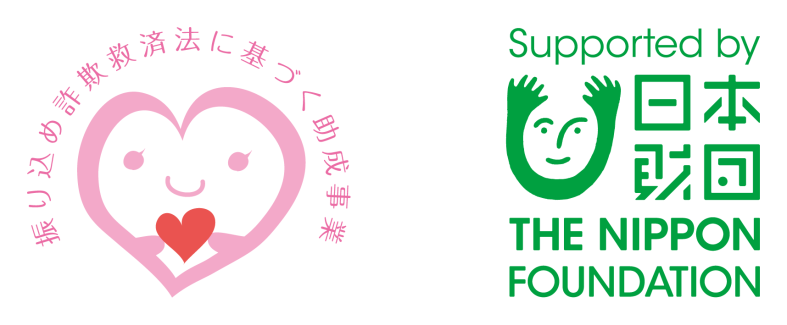 　　　　 　　　　日本財団助成事業＜一般社団法人 北・ほっかいどう総合カウンセリング支援センター＞送信先ＦＡＸ番号０１６６－２４－３０１０平成29年度　北・ほっかいどうカウンセラー養成講座「公開講座」参加申込ＦＡＸ送信用紙□お申込み・お問い合わせ先□  一般社団法人　北・ほっかいどう総合カウンセリング支援センター    〒070-0035　旭川市５条通10丁目　旭川市五条庁舎内    事務局電話／ＦＡＸ　０１６６－２４－３０１０    相談室電話／ＦＡＸ　０１６６－２４－１９００                        ０１６６－２７－７６１１     (E-Mail)　kita.hokkaido.h21@soleil.ocn.ne.jp　     (URL)     http://www.kitahkd-sc.jp/※ 申込用紙不足分につきましては、複写にてご使用ください。※ お申込み後、当日欠席される場合は、お手数ですが事務局まで   ご連絡くださいますようお願いいたします。氏　　名所　　属（住所等）電話番号